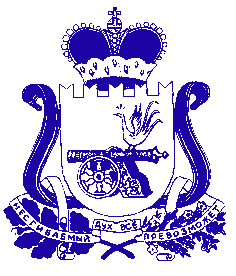 АДМИНИСТРАЦИЯ МУНИЦИПАЛЬНОГО ОБРАЗОВАНИЯ«САФОНОВСКИЙ РАЙОН» СМОЛЕНСКОЙ ОБЛАСТИП О С Т А Н О В Л Е Н И Еот 17.03.2016 г.  № 251 О внесении изменений в постановление Администрации муниципального образования «Сафоновский район»  Смоленской области от 07.11.2014 №1493 «Об утверждении Порядка осуществления внутреннего муниципального финансового контроля и контроля в сфере закупок»В соответствии со статьей 269.2 Бюджетного кодекса Российской Федерации, статьей 186 Жилищного кодекса Российской Федерации и статьей 99 Федерального закона от 05.04.2013 №44-ФЗ «О контрактной системе в сфере закупок товаров, работ, услуг для обеспечения государственных и муниципальных нужд» Администрация муниципального образования «Сафоновский район»  Смоленской области ПОСТАНОВЛЯЕТ:1. Внести в постановление Администрации муниципального образования «Сафоновский район» Смоленской области  от 07.11.2014 №1493 «Об утверждении Порядка осуществления внутреннего муниципального финансового контроля и контроля в сфере закупок» следующие изменения:1) в заголовке слова «внутреннего муниципального финансового контроля и контроля в сфере закупок» заменить словами «полномочий по контролю в финансово-бюджетной сфере»;2) преамбулу после слов «Бюджетного кодекса Российской Федерации» дополнить словами «, статьей 186 Жилищного кодекса Российской Федерации»;3) в пункте 1 слова «внутреннего муниципального финансового контроля и контроля в сфере закупок» заменить словами «полномочий по контролю в финансово-бюджетной сфере»;4) в Порядке осуществления внутреннего муниципального финансового контроля и контроля в сфере закупок, утвержденном указанным постановлением:- в заголовке слова «внутреннего муниципального финансового контроля и контроля в сфере закупок» заменить словами «полномочий по контролю в финансово-бюджетной сфере»;4.1) в разделе 1:- пункт 1.1 изложить в следующей редакции:«1.1. Настоящий Порядок определяет правила осуществления органом внутреннего муниципального финансового контроля муниципального образования «Сафоновский район» Смоленской области полномочий по внутреннему муниципальному финансовому контролю в сфере бюджетных правоотношений в соответствии с частью 3 статьи 269.2 Бюджетного кодекса Российской Федерации (далее - внутренний муниципальный финансовый контроль), контролю за соблюдением законодательства Российской Федерации и иных нормативных правовых актов о контрактной системе в сфере закупок товаров, работ, услуг для обеспечения государственных и муниципальных нужд в соответствии с частью 8 статьи  99 Федерального закона «О контрактной системе в сфере закупок товаров, работ, услуг для обеспечения государственных и муниципальных нужд» (далее - контроль в сфере закупок) и финансовому контролю за использованием специализированной некоммерческой организацией, которая осуществляет деятельность, направленную на обеспечение проведения капитального ремонта общего имущества в многоквартирных домах на территории Сафоновского городского поселения Сафоновского района Смоленской области, средств бюджета Сафоновского городского поселения Сафоновского района Смоленской области в соответствии с частью 3 статьи 186 Жилищного кодекса Российской Федерации (далее соответственно - финансовый контроль за использованием средств местного бюджета региональным оператором, региональный оператор)»;- в пункте 1.2 слова «и контроля в сфере закупок» заменить словами                   «, контроля в сфере закупок и финансового контроля за использованием средств местного бюджета региональным оператором»;- пункт 1.6 дополнить словами «в порядке, установленном Финуправлением»;- пункт 1.7 изложить в следующей редакции:«1.7. Внутренний муниципальный финансовый контроль, контроль в сфере закупок и финансовый контроль за использованием средств местного бюджета региональным оператором осуществляются в отношении объектов муниципального финансового контроля, предусмотренных статьей 266.1 Бюджетного кодекса Российской Федерации, субъектов контроля, предусмотренных частью 2 статьи 99 Федерального закона «О контрактной системе в сфере закупок товаров, работ, услуг для обеспечения государственных и муниципальных нужд», и регионального оператора в соответствии с частью 3 статьи 186 Жилищного кодекса Российской Федерации (далее - объекты контроля) в пределах предоставленных Финуправлению полномочий по внутреннему муниципальному финансовому контролю, контролю в сфере закупок и финансовому контролю за использованием средств местного бюджета региональным оператором»;- в пункте 1.8 слова «а также по контролю в сфере закупок»  заменить словами «контролю в сфере закупок и финансовому контролю за использованием средств местного бюджета региональным оператором»;- в абзаце шестом пункта 1.10 слова «выездных проверок (ревизий)» заменить словами «контрольных мероприятий», дополнить словами «, проводить, в том числе с использованием фото- и видеосъемки, аудиозаписи, осмотр, наблюдение, пересчет, контрольные обмеры, требовать проведения инвентаризации активов и обязательств»;- абзац четвертый пункта 1.11 изложить в следующей редакции:«- извещать объект контроля о проведении контрольного мероприятия путем вручения (направления) уведомления по форме, утвержденной приказом начальника Финуправления; о приостановлении, возобновлении и продлении срока проведения проверки (ревизии), об изменении состава лиц, уполномоченных на проведение выездной проверки (ревизии) - путем вручения (направления) соответствующей информации в порядке, установленном пунктом 1.14 настоящего раздела;»;- пункт 1.12 дополнить абзацем следующего содержания:«- при неисполнении объектом контроля предписаний о возмещении ущерба, причиненного муниципальному образованию «Сафоновский район» Смоленской области, Сафоновскому городскому поселению Сафоновского района Смоленской области и сельским поселениям, входящим в состав муниципального образования «Сафоновский район» Смоленской области, нарушением бюджетного законодательства Российской Федерации и иных нормативных правовых актов, регулирующих бюджетные правоотношения, обращение в суд с исковым заявлением о возмещении такого ущерба.»;- абзац первый пункта 1.14 изложить в следующей редакции:«1.14. Запросы о представлении документов и информации, предусмотренные настоящим Порядком, уведомления о проведении контрольного мероприятия, информация о приостановлении, возобновлении и продлении срока проведения выездной проверки (ревизии), об изменении состава лиц, уполномоченных на проведение контрольного мероприятия, копии актов проверок (ревизий), заключения по результатам обследований, представления и предписания вручаются объекту контроля либо направляются ему заказным почтовым отправлением с уведомлением о вручении или иным способом, свидетельствующим о дате их получения адресатом, в том числе с применением автоматизированных информационных систем.»;- в пункте 1.17 слова «учитываются и хранятся» заменить словами «комплектуются, учитываются и хранятся»;- в разделе 2:- в пункте 2.1:- абзац второй изложить в следующей редакции:«План представляет собой перечень контрольных мероприятий, которые планируется осуществить в следующем календарном году.»;- после абзаца второго дополнить абзацем следующего содержания:«В плане по каждому контрольному мероприятию указываются объект контроля, проверяемый период, сумма финансирования в проверяемом периоде, срок проведения контрольного мероприятия, количество ответственных исполнителей.»;- в пункте 2.9 слово «Уведомление» заменить словами «При проведении планового контрольного мероприятия уведомление»;- в разделе 3:- пункты 3.1.5 - 3.1.7 подраздела 3.1 изложить в следующей редакции:«3.1.5. Результаты камеральной проверки отражаются в акте, который оформляется в течение десяти рабочих дней после завершения проверки и подписывается должностным лицом, уполномоченным на проведение камеральной проверки.3.1.6. Копия акта камеральной проверки в течение трех рабочих дней со дня его подписания должностным лицом, уполномоченным на проведение камеральной проверки, вручается (направляется) объекту контроля в порядке, установленном пунктом 1.14  раздела 1 настоящего Порядка.3.1.7. Объекты контроля при наличии письменных возражений на акт камеральной проверки представляют их с приложением документов (их заверенных копий), подтверждающих обоснованность возражений, в течение пяти рабочих дней со дня получения копии акта. Письменные возражения объекта контроля на акт проверки приобщаются к материалам проверки. Письменные возражения на акт камеральной проверки, представленные после указанного срока, рассмотрению не подлежат.»;- в  подразделе 3.2:- в абзаце десятом пункта 3.2.9 слова «после устранения причин приостановления проведения выездной проверки (ревизии)»  заменить словами  «в течение трех рабочих дней со дня получения сведений об устранении причин приостановления проведения выездной проверки (ревизии)»;- пункт 3.2.10 изложить в следующей редакции:«3.2.10. Решение о приостановлении (возобновлении) проведения выездной проверки (ревизии) оформляется приказом начальника Финуправления.Информация о приостановлении (возобновлении) проведения выездной проверки (ревизии) вручается (направляется) в порядке, установленном пунктом 1.14 раздела 1 настоящего Порядка, объекту контроля в срок не позднее трех рабочих дней со дня издания соответствующего приказа.»;- пункты 3.2.12 - 3.2.15 изложить в следующей редакции:«3.2.12. В срок не позднее трех рабочих дней со дня издания приказа начальника  Финуправления о продлении срока выездной проверки (ревизии) объект контроля информируется о продлении срока выездной проверки (ревизии) в порядке, установленном пунктом 1.14 раздела 1 настоящего Порядка.3.2.13. По результатам выездной проверки (ревизии) оформляется акт, который подписывается должностным лицом, проводившим выездную проверку (ревизию), не позднее 15 рабочих дней со дня окончания контрольных действий по месту нахождения объекта контроля, указанного в приказе начальника Финуправления о проведении контрольного мероприятия.3.2.14. Копия акта выездной проверки (ревизии) в течение трех рабочих дней со дня его подписания должностным лицом, проводившим выездную проверку (ревизию) вручается (направляется) объекту контроля в порядке, установленном пунктом 1.14 раздела 1 настоящего Порядка.3.2.15. Объект контроля при наличии письменных возражений на акт выездной проверки (ревизии) представляет их в срок не позднее пяти рабочих дней со дня получения копии такого акта. Письменные возражения объекта контроля приобщаются к материалам выездной проверки (ревизии). Письменные возражения на акт выездной проверки (ревизии), представленные после указанного срока, рассмотрению не подлежат.»;- в пункте 3.2.17 слова «не более двадцати календарных дней» заменить словами «не более тридцати календарных дней»;- пункт 3.3.1 подраздела 3.3 изложить в следующей редакции:«3.3.1. В целях установления и (или) подтверждения фактов, связанных с деятельностью объекта контроля, в рамках камеральных и выездных проверок начальник Финуправления на основании мотивированного обращения должностного лица, проводившего камеральную или выездную проверку, назначает проведение встречной проверки.Лица и организации, в отношении которых проводится встречная проверка, обязаны предоставить по требованию должностного лица, уполномоченного на проведение встречной проверки, информацию, документы и материалы, относящиеся к контрольному мероприятию.»;- в подразделе 3.4:- абзац второй пункта 3.4.7 изложить в следующей редакции:«Копия заключения по результатам обследования, проведенного в качестве самостоятельного контрольного мероприятия, в течение трех рабочих дней со дня его подписания вручается (направляется) объекту контроля в порядке, установленном пунктом 1.14 раздела 1 настоящего Порядка.»;- пункт 3.4.8 изложить в следующей редакции:«3.4.8. Объект контроля при наличии письменных возражений на заключение, оформленное по результатам обследования (за исключением обследования, проводимого в рамках камеральных и выездных проверок, ревизий), представляет их в срок не позднее пяти рабочих дней со дня получения копии такого заключения. Письменные возражения объекта контроля приобщаются к материалам обследования. Письменные возражения на заключение, представленные после указанного срока, рассмотрению не подлежат.»;- в разделе 4:- части 1) и 2) пункта 4.2. изложить в следующей редакции:«1)  представления, содержащего информацию о выявленных нарушениях бюджетного законодательства Российской Федерации и иных нормативных правовых актов, регулирующих бюджетные правоотношения, нарушениях условий договоров (соглашений) о предоставлении средств из бюджета, муниципальных  контрактов, целей, порядка и условий предоставления кредитов и займов, обеспеченных государственными и муниципальными гарантиями, целей, порядка и условий размещения средств бюджета в ценные бумаги объектов контроля, а также требования о принятии мер по устранению причин и условий таких нарушений или требования о возврате предоставленных средств бюджетов, обязательные для рассмотрения в установленные в указанном документе сроки или в течение 30 календарных дней со дня его получения, если срок не указан.2) предписания, содержащего обязательные для исполнения в указанный в предписании срок требования об устранении нарушений бюджетного законодательства Российской Федерации и иных нормативных правовых актов, регулирующих бюджетные правоотношения, нарушений условий договоров (соглашений) о предоставлении средств из бюджета, муниципальных контрактов, целей, порядка и условий предоставления кредитов и займов, обеспеченных государственными и муниципальными гарантиями, целей, порядка и условий размещения средств бюджетов в ценные бумаги объектов контроля и (или) требования о возмещении причиненного ущерба Российской Федерации, субъекту Российской Федерации, муниципальному образованию «Сафоновский район» Смоленской области, Сафоновскому городскому поселению Сафоновского района Смоленской области и сельским поселениям, входящим в состав муниципального образования «Сафоновский район» Смоленской области;»;- в пункте 4.5 слова «вручаются (направляются) представителю объекта контроля» заменить словами «вручаются (направляются) объекту контроля в порядке, установленном пунктом 1.14 раздела 1 настоящего Порядка»;- дополнить пунктом 4.6.1 следующего содержания:«4.6.1. Внесение изменений в предписания и (или) представления осуществляется по решению начальника Финуправления на основании мотивированного должностного лица, проводившего контрольное мероприятие.Продление срока исполнения предписания и (или) представления осуществляется начальником Финуправления на основании мотивированного обращения объекта контроля.»;- дополнить разделом 5 следующего содержания:«5. Требования к составлению и представлению отчетностио результатах проведения контрольных мероприятий5.1. Отчетность о результатах проведения контрольных мероприятий составляется Финуправлением в целях определения полноты, своевременности выполнения плана контрольных мероприятий и выполнения внеплановых контрольных мероприятий за отчетный календарный год, а также анализа информации о результатах проведения контрольных мероприятий.5.2. Отчетность о результатах проведения контрольных мероприятий представляется Финуправлением Главе муниципального образования «Сафоновский район» Смоленской области в срок до 1 мая года, следующего за отчетным».2. Настоящее постановление считать неотъемлемой частью постановления Администрации муниципального образования «Сафоновский район» Смоленской области  от 07.11.2014 №1493 «Об утверждении Порядка осуществления 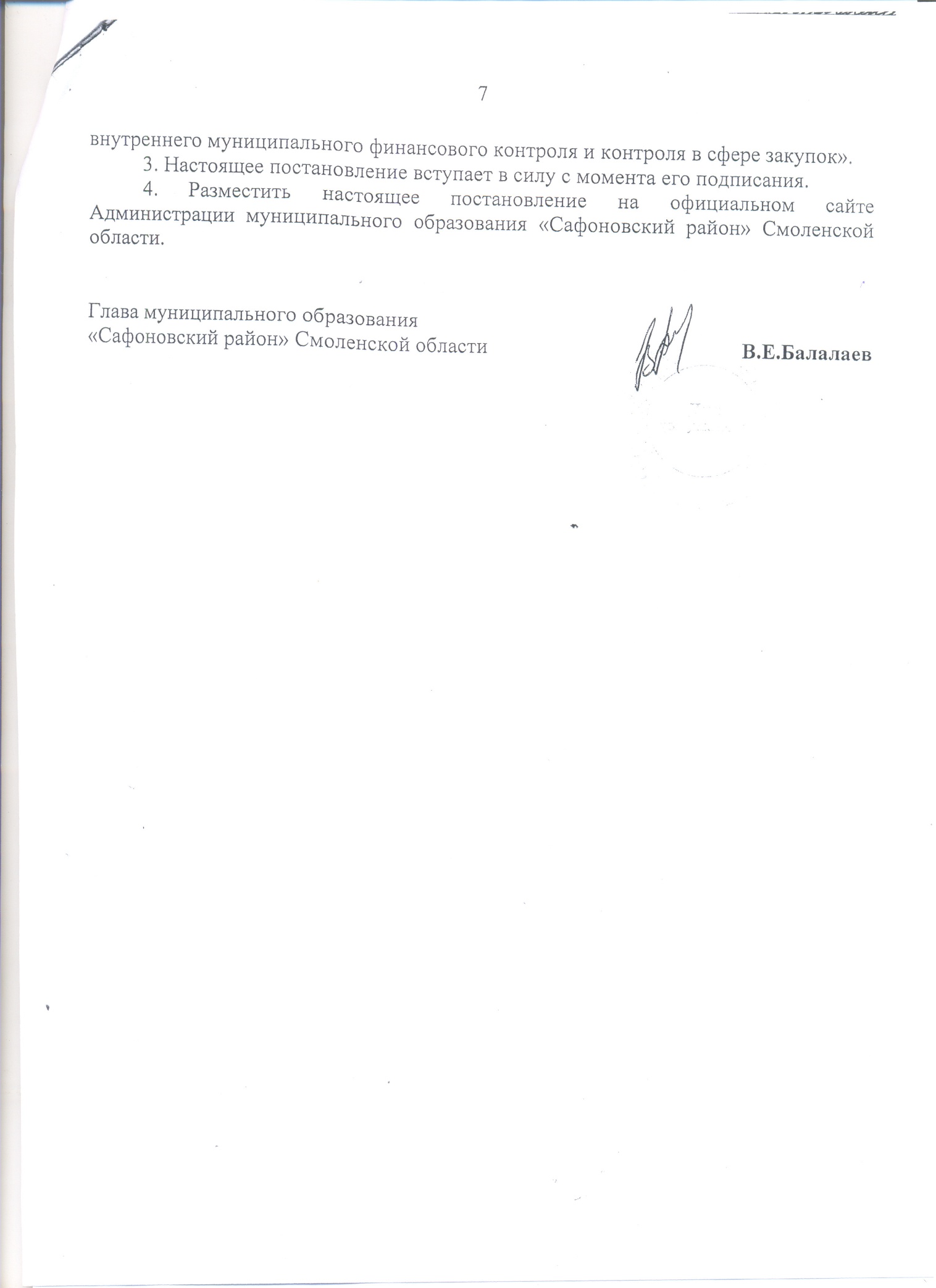 